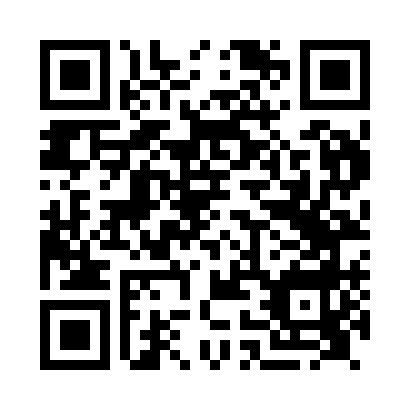 Prayer times for Snailwell, Cambridgeshire, UKMon 1 Jul 2024 - Wed 31 Jul 2024High Latitude Method: Angle Based RulePrayer Calculation Method: Islamic Society of North AmericaAsar Calculation Method: HanafiPrayer times provided by https://www.salahtimes.comDateDayFajrSunriseDhuhrAsrMaghribIsha1Mon2:524:411:026:409:2311:132Tue2:524:421:036:409:2311:123Wed2:534:431:036:409:2211:124Thu2:534:441:036:409:2211:125Fri2:544:451:036:409:2111:126Sat2:544:461:036:399:2011:127Sun2:554:471:036:399:2011:118Mon2:554:481:046:399:1911:119Tue2:564:491:046:389:1811:1110Wed2:574:501:046:389:1711:1111Thu2:574:511:046:389:1711:1012Fri2:584:521:046:379:1611:1013Sat2:584:531:046:379:1511:0914Sun2:594:541:046:369:1411:0915Mon3:004:551:046:369:1311:0816Tue3:004:571:046:359:1211:0817Wed3:014:581:056:359:1011:0718Thu3:024:591:056:349:0911:0719Fri3:035:011:056:339:0811:0620Sat3:035:021:056:339:0711:0621Sun3:045:031:056:329:0611:0522Mon3:055:051:056:319:0411:0423Tue3:055:061:056:319:0311:0424Wed3:065:081:056:309:0111:0325Thu3:075:091:056:299:0011:0226Fri3:085:111:056:288:5811:0127Sat3:085:121:056:278:5711:0128Sun3:095:141:056:268:5511:0029Mon3:105:151:056:258:5410:5930Tue3:115:171:056:248:5210:5831Wed3:115:181:056:238:5010:57